Certificado de Formação ProfissionalCertifica-se que (Nome)  natural de   (Conceho)  , nascido(a)  (dia/mês/ano) titular do n.º de identificação  (Cartão de Cidadão / BI / Passaporte)   válido até  (dia/mês/ano) concluiu com aproveitamento o curso de Formação Profissional: (designação do curso) em  (dia/mês/ano)  com a duração de nº de  horas. (Concelho) ,  (dia)  de  (mês)  de  (ano) ._______________________________________________________(Assinatura do responsável da entidade formadora Certificada e selo branco ou carimbo da entidade emitente)Certificado n.º  (n.º sequencial) / (ano)  de acordo com o modelo publicado na Portaria nº 474/2010 de 8 de Julho. (sigla da entidade emitente) 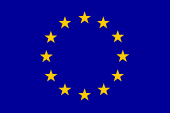 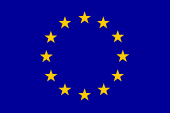 Estrutura Curricular (Conceho) ,  (dia)  de  (mês)  de  (ano) ._______________________________________________________(Assinatura do responsável da entidade formadora Certificada e selo branco ou carimbo da entidade emitente)Certificado n.º  (n.º sequencial) / (ano)  de acordo com o modelo publicado na Portaria nº 474/2010 de 8 de Julho. (sigla da entidade emitente)  (Unidades de Formação / Módulos / Outras Designações) HorasClassificação (quando aplicável)